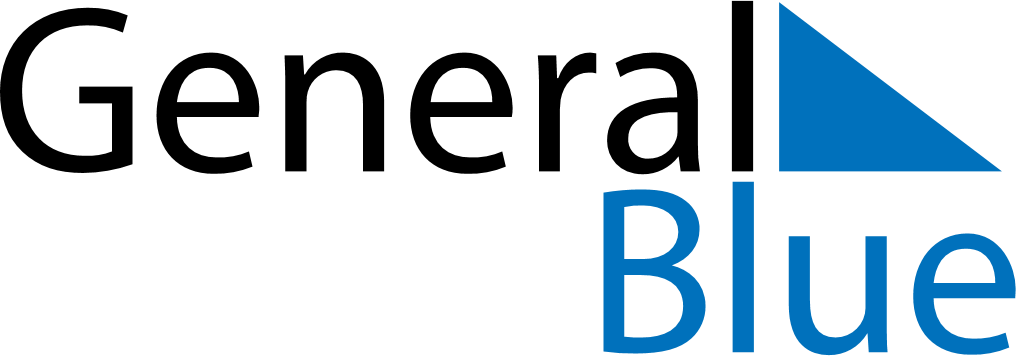 June 2024June 2024June 2024June 2024June 2024June 2024June 2024Ogu, Rivers, NigeriaOgu, Rivers, NigeriaOgu, Rivers, NigeriaOgu, Rivers, NigeriaOgu, Rivers, NigeriaOgu, Rivers, NigeriaOgu, Rivers, NigeriaSundayMondayMondayTuesdayWednesdayThursdayFridaySaturday1Sunrise: 6:17 AMSunset: 6:40 PMDaylight: 12 hours and 22 minutes.23345678Sunrise: 6:17 AMSunset: 6:40 PMDaylight: 12 hours and 22 minutes.Sunrise: 6:17 AMSunset: 6:40 PMDaylight: 12 hours and 22 minutes.Sunrise: 6:17 AMSunset: 6:40 PMDaylight: 12 hours and 22 minutes.Sunrise: 6:18 AMSunset: 6:41 PMDaylight: 12 hours and 22 minutes.Sunrise: 6:18 AMSunset: 6:41 PMDaylight: 12 hours and 22 minutes.Sunrise: 6:18 AMSunset: 6:41 PMDaylight: 12 hours and 23 minutes.Sunrise: 6:18 AMSunset: 6:41 PMDaylight: 12 hours and 23 minutes.Sunrise: 6:18 AMSunset: 6:41 PMDaylight: 12 hours and 23 minutes.910101112131415Sunrise: 6:18 AMSunset: 6:42 PMDaylight: 12 hours and 23 minutes.Sunrise: 6:18 AMSunset: 6:42 PMDaylight: 12 hours and 23 minutes.Sunrise: 6:18 AMSunset: 6:42 PMDaylight: 12 hours and 23 minutes.Sunrise: 6:19 AMSunset: 6:42 PMDaylight: 12 hours and 23 minutes.Sunrise: 6:19 AMSunset: 6:42 PMDaylight: 12 hours and 23 minutes.Sunrise: 6:19 AMSunset: 6:43 PMDaylight: 12 hours and 23 minutes.Sunrise: 6:19 AMSunset: 6:43 PMDaylight: 12 hours and 23 minutes.Sunrise: 6:19 AMSunset: 6:43 PMDaylight: 12 hours and 23 minutes.1617171819202122Sunrise: 6:20 AMSunset: 6:43 PMDaylight: 12 hours and 23 minutes.Sunrise: 6:20 AMSunset: 6:43 PMDaylight: 12 hours and 23 minutes.Sunrise: 6:20 AMSunset: 6:43 PMDaylight: 12 hours and 23 minutes.Sunrise: 6:20 AMSunset: 6:44 PMDaylight: 12 hours and 23 minutes.Sunrise: 6:20 AMSunset: 6:44 PMDaylight: 12 hours and 23 minutes.Sunrise: 6:20 AMSunset: 6:44 PMDaylight: 12 hours and 23 minutes.Sunrise: 6:21 AMSunset: 6:44 PMDaylight: 12 hours and 23 minutes.Sunrise: 6:21 AMSunset: 6:45 PMDaylight: 12 hours and 23 minutes.2324242526272829Sunrise: 6:21 AMSunset: 6:45 PMDaylight: 12 hours and 23 minutes.Sunrise: 6:21 AMSunset: 6:45 PMDaylight: 12 hours and 23 minutes.Sunrise: 6:21 AMSunset: 6:45 PMDaylight: 12 hours and 23 minutes.Sunrise: 6:22 AMSunset: 6:45 PMDaylight: 12 hours and 23 minutes.Sunrise: 6:22 AMSunset: 6:45 PMDaylight: 12 hours and 23 minutes.Sunrise: 6:22 AMSunset: 6:46 PMDaylight: 12 hours and 23 minutes.Sunrise: 6:22 AMSunset: 6:46 PMDaylight: 12 hours and 23 minutes.Sunrise: 6:22 AMSunset: 6:46 PMDaylight: 12 hours and 23 minutes.30Sunrise: 6:23 AMSunset: 6:46 PMDaylight: 12 hours and 23 minutes.